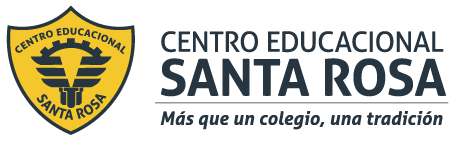 DIRECCIÓN ACADÉMICADEPARTAMENTO EDUCACION FÍSICARespeto – Responsabilidad – Resiliencia – Tolerancia Estimado estudiante:El Departamento de Ed. Física te saluda afectuosamente, te invita a que leas este material y te recuerda que  debes guardar tus Guías en una carpeta o pegarlas en tu cuaderno de la asignatura. Una vez ingresando a clases presenciales realizaremos la retroalimentación correspondiente. Si tienes dudas puedes contactarte con profesora al correo: carmen.salas@cesantarosa.clÍtem I.   INDICACIONES1- Lea con atención.2- Desarrolla las preguntas.3.-Investiga en las siguientes: 4.- Investigue y registre ¿Cuál es el espíritu del juego?Ítem II.                                                      “Juguemos Trivolle o Spinkeball”.Es un juego deportivo en el que se utiliza una red circular que se coloca en el suelo y una pelota. Se puede colocar en cualquier superficie: arena, césped, asfalto, nieve….incluso en el agua, así que se puede jugar en cualquier medio. Sólo hacen falta dos equipos (generalmente de 2 personas cada uno).El juego es muy sencillo de aprender y muy divertido de practicar. Teniendo en cuenta que la red está en el suelo, se puede jugar con cualquier edad, tanto niños como adultos. La altura no es determinante. Además, también resulta adecuado para jugar personas de movilidad reducida como podrían ser las personas en silla de ruedas.El Spikeball es un juego de estrategia en equipo, que fomenta la relación y coordinación entre los compañeros. Se requiere puntería, control y agilidad, más que una buena condición física. Además, no hay contacto físico entre los jugadores. . 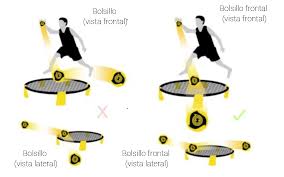 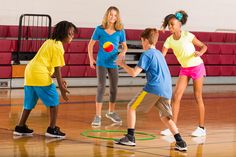              CAPACIDADES                                                                                       DESTREZAS                  Agilidad                                                                                                 Anticipación              Velocidad de traslación                                                                                     Desplazamiento    Velocidad de reflejos                                                                                         Rapidez    Coordinación motriz                                                                                          Precisión                                                           Orientación Temporo espacial                                                               Sentido de orientación                                                             Spinkeball o TrivolleItem III .                                                      ACTIVIDADESResponde las siguientes preguntas:1.-Según las características del juego menciona tres ventajas y tres desventajas que consideres.…………………………………………………………………………………………………………………………………………………………………………………………………………………………………………………………………………………………………………………………………………………………………………………………………………………………………………………………………………………………………………………………………………………………………………..2.- ¿Qué valores nos entrega este juego deportivo?……………………………………………………………………………………………………………………………………………………………………………………………………………………………………………………………………………………………………………………………………………………………………………………………………………………………….3.- Menciona las habilidades motrices  que se desarrollan en este juego.………………………………………………………………………………………………………………………………………………………………………………………………………………………………………………………………………………………………………………………………………………………………………………………………………………………………4.- ¿Cómo crees tú? Que las estrategias y tácticas te permiten resolver problemas durante la práctica.………………………………………………………………………………………………………………………………………………………………………………………………………………………………………………………………………………………………………………………………………………………………………………………………………………………………..“Te esperamos” los martes y jueves a las 17:00hrs para  realizar clases prácticas, el link  llegará a tu correo institucionalSALUDOS UN ABRAZO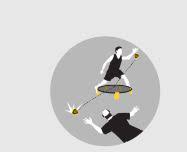 Recursos web Como Jugar a TriVolle - Normas básicas & Consejos https://youtu.be/meCI9UTTLj0 ¿Cómo se juega? - Strike 360 - Video Oficial https://youtu.be/fzRiWkJwg9E http://efmediterrania.blogspot.com/2017/04/trivolle-o-spikeball-el-voley-360.htmlOrigen:Es un deporte inspirado básicamente en los conceptos del voleibol. Fue creado en Estados Unidos, en 1989, por el caricaturista, diseñador industrial y fabricante de juguetes Jeff Knurek. ¿Cómo jugar al Spinkeball o Trivolle?Jugadores: 2 equipos de 2 jugadores cada uno. En total, 4 jugadores.Colocación de los jugadores: al principio, los dos jugadores del mismo equipo se colocan juntos, enfrentados, con la red en el centro, a los dos jugadores del equipo contrario. Durante el desarrollo del juego no hay posiciones fijas de los jugadores, pudiéndose jugar en 360 grados alrededor de la red.Área de juego: No hay límites, siempre y cuando los movimientos no impidan al adversario golpear la pelota.Objetivo del juego: golpear la pelota sobre la red, intentando que el otro equipo no pueda devolverla con éxito.Ganador: el equipo que consiga hacer 11, 15 ó 21 puntos con 2 puntos de ventaja.Descripción general del juego:
➺ El juego comienza cuando el jugador que saca, golpea la bola sobre la red en dirección al jugador opuesto a el.
➺ Cada equipo tiene la oportunidad de realizar tres toques hasta devolver la pelota a la red.
➺ La posesión cambia una vez que la pelota rebota en la red y sale hacia fuera de ella.
➺ El intercambio de golpes continúa hasta que alguno de los equipos no pueda devolver la pelota a la red.Reglas básicas del juego: El juego consiste en conformar dos equipos, que se organizan en parejas. Al inicio del juego existe una formación determinada y que luego se irá modificando a partir de su desarrollo del juego, dado que es muy rápido y dinámico. El juego consiste en golpear con una pelota, a una red que está ubicada en el suelo donde da un bote que debe sorprender al equipo contrario. Cada vez que se inicia un punto, los equipos se colocan enfrentados 2x2, estando cada pareja del mismo equipo a su lado.Espíritu del juego del Juego.Permite desarrollar diferentes habilidades especializadas de carácter perceptivas motrices, donde se potencia la elaboración de estrategias y tácticas diferentes. Características:1.Se puede jugar en cualquier lugar2. Es apto para cualquier edad.3. No requiere una excelente condición Física.4. No es un juego agresivo5.Es muy divertido